Michigan Department of Environment, Great Lakes, and Energy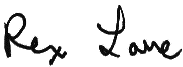 ______________________________________Rex Lane, Kalamazoo District Supervisor TABLE OF CONTENTSAUTHORITY AND ENFORCEABILITY	3A.  GENERAL CONDITIONS	4Permit Enforceability	4General Provisions	4Equipment & Design	5Emission Limits	5Testing/Sampling	5Monitoring/Recordkeeping	6Certification & Reporting	6Permit Shield	7Revisions	8Reopenings	8Renewals	9Stratospheric Ozone Protection	9Risk Management Plan	9Emission Trading	9Permit to Install (PTI)	10B.  SOURCE-WIDE CONDITIONS	11C.  EMISSION UNIT SPECIAL CONDITIONS	12EMISSION UNIT SUMMARY TABLE	12D.  FLEXIBLE GROUP SPECIAL CONDITIONS	14FLEXIBLE GROUP SUMMARY TABLE	14FGOVENS	16FGOVEN12	20FGPARTICULATE	23FGCOLDCLEANERS	25FGRULE290	27E.  NON-APPLICABLE REQUIREMENTS	30APPENDICES	31Appendix 1.  Acronyms and Abbreviations	31Appendix 2.  Schedule of Compliance	32Appendix 3.  Monitoring Requirements	32Appendix 4.  Recordkeeping	33Appendix 5.  Testing Procedures	33Appendix 6.  Permits to Install	33Appendix 7.  Emission Calculations	34Appendix 8.  Reporting	34AUTHORITY AND ENFORCEABILITYFor the purpose of this permit, the permittee is defined as any person who owns or operates an emission unit at a stationary source for which this permit has been issued.  The department is defined in Rule 104(d) as the Director of the Michigan Department of Environment, Great Lakes, and Energy (EGLE) or his or her designee.The permittee shall comply with all specific details in the permit terms and conditions and the cited underlying applicable requirements.  All terms and conditions in this ROP are both federally enforceable and state enforceable unless otherwise footnoted.  Certain terms and conditions are applicable to most stationary sources for which an ROP has been issued.  These general conditions are included in Part A of this ROP.  Other terms and conditions may apply to a specific emission unit, several emission units which are represented as a flexible group, or the entire stationary source which is represented as a Source-Wide group.  Special conditions are identified in Parts B, C, D and/or the appendices.In accordance with Rule 213(2)(a), all underlying applicable requirements are identified for each ROP term or condition.  All terms and conditions that are included in a PTI are streamlined, subsumed and/or is state-only enforceable will be noted as such.In accordance with Section 5507 of Act 451, the permittee has included in the ROP application a compliance certification, a schedule of compliance, and a compliance plan.  For applicable requirements with which the source is in compliance, the source will continue to comply with these requirements.  For applicable requirements with which the source is not in compliance, the source will comply with the detailed schedule of compliance requirements that are incorporated as an appendix in this ROP.  Furthermore, for any applicable requirements effective after the date of issuance of this ROP, the stationary source will meet the requirements on a timely basis, unless the underlying applicable requirement requires a more detailed schedule of compliance.Issuance of this permit does not obviate the necessity of obtaining such permits or approvals from other units of government as required by law.A.  GENERAL CONDITIONSPermit EnforceabilityAll conditions in this permit are both federally enforceable and state enforceable unless otherwise noted. (R 336.1213(5))Those conditions that are hereby incorporated in a state-only enforceable Source-Wide PTI pursuant to Rule 201(2)(d) are designated by footnote one.  (R 336.1213(5)(a), R 336.1214a(5))Those conditions that are hereby incorporated in a federally enforceable Source-Wide PTI pursuant to Rule 201(2)(c) are designated by footnote two.  (R 336.1213(5)(b), R 336.1214a(3))General ProvisionsThe permittee shall comply with all conditions of this ROP.  Any ROP noncompliance constitutes a violation of Act 451, and is grounds for enforcement action, for ROP revocation or revision, or for denial of the renewal of the ROP.  All terms and conditions of this ROP that are designated as federally enforceable are enforceable by the Administrator of the United States Environmental Protection Agency (USEPA) and by citizens under the provisions of the federal Clean Air Act (CAA).  Any terms and conditions based on applicable requirements which are designated as “state-only” are not enforceable by the USEPA or citizens pursuant to the CAA.  (R 336.1213(1)(a))It shall not be a defense for the permittee in an enforcement action that it would have been necessary to halt or reduce the permitted activity in order to maintain compliance with the conditions of this ROP.  (R 336.1213(1)(b))This ROP may be modified, revised, or revoked for cause.  The filing of a request by the permittee for a permit modification, revision, or termination, or a notification of planned changes or anticipated noncompliance does not stay any ROP term or condition.  This does not supersede or affect the ability of the permittee to make changes, at the permittee’s own risk, pursuant to Rule 215 and Rule 216.  (R 336.1213(1)(c))The permittee shall allow the department, or an authorized representative of the department, upon presentation of credentials and other documents as may be required by law and upon stating the authority for and purpose of the investigation, to perform any of the following activities: (R 336.1213(1)(d))Enter, at reasonable times, a stationary source or other premises where emissions-related activity is conducted or where records must be kept under the conditions of the ROP.Have access to and copy, at reasonable times, any records that must be kept under the conditions of the ROP.Inspect, at reasonable times, any of the following:Any stationary source.Any emission unit.Any equipment, including monitoring and air pollution control equipment.Any work practices or operations regulated or required under the ROP.As authorized by Section 5526 of Act 451, sample or monitor at reasonable times substances or parameters for the purpose of assuring compliance with the ROP or applicable requirements.The permittee shall furnish to the department, within a reasonable time, any information the department may request, in writing, to determine whether cause exists for modifying, revising, or revoking the ROP or to determine compliance with this ROP.  Upon request, the permittee shall also furnish to the department copies of any records that are required to be kept as a term or condition of this ROP.  For information which is claimed by the permittee to be confidential, consistent with the requirements of the 1976 PA 442, MCL §15.231 et seq., and known as the Freedom of Information Act, the person may also be required to furnish the records directly to the USEPA together with a claim of confidentiality.  (R 336.1213(1)(e))A challenge by any person, the Administrator of the USEPA, or the department to a particular condition or a part of this ROP shall not set aside, delay, stay, or in any way affect the applicability or enforceability of any other condition or part of this ROP.  (R 336.1213(1)(f))The permittee shall pay fees consistent with the fee schedule and requirements pursuant to Section 5522 of Act 451.  (R 336.1213(1)(g))This ROP does not convey any property rights or any exclusive privilege.  (R 336.1213(1)(h))Equipment & DesignAny collected air contaminants shall be removed as necessary to maintain the equipment at the required operating efficiency.  The collection and disposal of air contaminants shall be performed in a manner so as to minimize the introduction of contaminants to the outer air.  Transport of collected air contaminants in Priority I and II areas requires the use of material handling methods specified in Rule 370(2).2  (R 336.1370)Any air cleaning device shall be installed, maintained, and operated in a satisfactory manner and in accordance with the Michigan Air Pollution Control rules and existing law.  (R 336.1910)Emission LimitsUnless otherwise specified in this ROP, the permittee shall comply with Rule 301, which states, in part, “Except as provided in Subrules 2, 3, and 4 of this rule, a person shall not cause or permit to be discharged into the outer air from a process or process equipment a visible emission of a density greater than the most stringent of the following:”2  (R 336.1301(1))A 6-minute average of 20% opacity, except for one 6-minute average per hour of not more than 27% opacity.A limit specified by an applicable federal new source performance standard.The grading of visible emissions shall be determined in accordance with Rule 303.  The permittee shall not cause or permit the emission of an air contaminant or water vapor in quantities that cause, alone or in reaction with other air contaminants, either of the following:Injurious effects to human health or safety, animal life, plant life of significant economic value, or property.1  (R 336.1901(a))Unreasonable interference with the comfortable enjoyment of life and property.1  (R 336.1901(b)) Testing/SamplingThe department may require the owner or operator of any source of an air contaminant to conduct acceptable performance tests, at the owner’s or operator’s expense, in accordance with Rule 1001 and Rule 1003, under any of the conditions listed in Rule 1001(1).2  (R 336.2001)Any required performance testing shall be conducted in accordance with Rule 1001(2), Rule 1001(3) and Rule 1003.  (R 336.2001(2), R 336.2001(3), R 336.2003(1))Any required test results shall be submitted to the Air Quality Division (AQD) in the format prescribed by the applicable reference test method within 60 days following the last date of the test.  (R 336.2001(5))Monitoring/RecordkeepingRecords of any periodic emission or parametric monitoring required in this ROP shall include the following information specified in Rule 213(3)(b)(i), where appropriate.  (R 336.1213(3)(b))The date, location, time, and method of sampling or measurements.The dates the analyses of the samples were performed.The company or entity that performed the analyses of the samples.The analytical techniques or methods used.The results of the analyses.The related process operating conditions or parameters that existed at the time of sampling or measurement.All required monitoring data, support information and all reports, including reports of all instances of deviation from permit requirements, shall be kept and furnished to the department upon request for a period of not less than 5 years from the date of the monitoring sample, measurement, report or application.  Support information includes all calibration and maintenance records and all original strip-chart recordings, or other original data records, for continuous monitoring instrumentation and copies of all reports required by the ROP.  (R 336.1213(1)(e), R 336.1213(3)(b)(ii))Certification & ReportingExcept for the alternate certification schedule provided in Rule 213(3)(c)(iii)(B), any document required to be submitted to the department as a term or condition of this ROP shall contain an original certification by a Responsible Official which state that, based on information and belief formed after reasonable inquiry, the statements and information in the document are true, accurate, and complete.  (R 336.1213(3)(c))A Responsible Official shall certify to the appropriate AQD District Office and to the USEPA that the stationary source is and has been in compliance with all terms and conditions contained in the ROP except for deviations that have been or are being reported to the appropriate AQD District Office pursuant to Rule 213(3)(c).  This certification shall include all the information specified in Rule 213(4)(c)(i) through (v) and shall state that, based on information and belief formed after reasonable inquiry, the statements and information in the certification are true, accurate, and complete.  The USEPA address is:  USEPA, Air Compliance Data - Michigan, Air and Radiation Division, 77 West Jackson Boulevard, Chicago, Illinois 60604-3507.  (R 336.1213(4)(c))The certification of compliance shall be submitted annually for the term of this ROP as detailed in the special conditions, or more frequently if specified in an applicable requirement or in this ROP.  (R 336.1213(4)(c))The permittee shall promptly report any deviations from ROP requirements and certify the reports.  The prompt reporting of deviations from ROP requirements is defined in Rule 213(3)(c)(ii) as follows, unless otherwise described in this ROP.  (R 336.1213(3)(c))For deviations that exceed the emissions allowed under the ROP, prompt reporting means reporting consistent with the requirements of Rule 912 as detailed in Condition 25.  All reports submitted pursuant to this paragraph shall be promptly certified as specified in Rule 213(3)(c)(iii).For deviations which exceed the emissions allowed under the ROP and which are not reported pursuant to Rule 912 due to the duration of the deviation, prompt reporting means the reporting of all deviations in the semiannual reports required by Rule 213(3)(c)(i).  The report shall describe reasons for each deviation and the actions taken to minimize or correct each deviation.For deviations that do not exceed the emissions allowed under the ROP, prompt reporting means the reporting of all deviations in the semiannual reports required by Rule 213(3)(c)(i).  The report shall describe the reasons for each deviation and the actions taken to minimize or correct each deviation.For reports required pursuant to Rule 213(3)(c)(ii), prompt certification of the reports is described in Rule 213(3)(c)(iii) as either of the following:  (R 336.1213(3)(c))Submitting a certification by a Responsible Official with each report which states that, based on information and belief formed after reasonable inquiry, the statements and information in the report are true, accurate, and complete.Submitting, within 30 days following the end of a calendar month during which one or more prompt reports of deviations from the emissions allowed under the ROP were submitted to the department pursuant to Rule 213(3)(c)(ii), a certification by a Responsible Official which states that; “based on information and belief formed after reasonable inquiry, the statements and information contained in each of the reports submitted during the previous month were true, accurate, and complete.”  The certification shall include a listing of the reports that are being certified.  Any report submitted pursuant to Rule 213(3)(c)(ii) that will be certified on a monthly basis pursuant to this paragraph shall include a statement that certification of the report will be provided within 30 days following the end of the calendar month.Semiannually for the term of the ROP as detailed in the special conditions, or more frequently if specified, the permittee shall submit certified reports of any required monitoring to the appropriate AQD District Office.  All instances of deviations from ROP requirements during the reporting period shall be clearly identified in the reports.  (R 336.1213(3)(c)(i))On an annual basis, the permittee shall report the actual emissions, or the information necessary to determine the actual emissions, of each regulated air pollutant as defined in Rule 212(6) for each emission unit utilizing the emissions inventory forms provided by the department.  (R 336.1212(6))The permittee shall provide notice of an abnormal condition, start-up, shutdown, or malfunction that results in emissions of a hazardous or toxic air pollutant which continue for more than one hour in excess of any applicable standard or limitation, or emissions of any air contaminant continuing for more than two hours in excess of an applicable standard or limitation, as required in Rule 912, to the appropriate AQD District Office.  The notice shall be provided not later than two business days after the start-up, shutdown, or discovery of the abnormal conditions or malfunction.  Notice shall be by any reasonable means, including electronic, telephonic, or oral communication.  Written reports, if required under Rule 912, must be submitted to the appropriate AQD District Supervisor within 10 days after the start-up or shutdown occurred, within 10 days after the abnormal conditions or malfunction has been corrected, or within 30 days of discovery of the abnormal conditions or malfunction, whichever is first.  The written reports shall include all of the information required in Rule 912(5) and shall be certified by a Responsible Official in a manner consistent with the CAA.2  (R 336.1912)Permit ShieldCompliance with the conditions of the ROP shall be considered compliance with any applicable requirements as of the date of ROP issuance if either of the following provisions is satisfied.  (R 336.1213(6)(a)(i), R 336.1213(6)(a)(ii))The applicable requirements are included and are specifically identified in the ROP.The permit includes a determination or concise summary of the determination by the department that other specifically identified requirements are not applicable to the stationary source.Any requirements identified in Part E of this ROP have been identified as non-applicable to this ROP and are included in the permit shield.Nothing in this ROP shall alter or affect any of the following:The provisions of Section 303 of the CAA, emergency orders, including the authority of the USEPA under Section 303 of the CAA.  (R 336.1213(6)(b)(i))The liability of the owner or operator of this source for any violation of applicable requirements prior to or at the time of this ROP issuance.  (R 336.1213(6)(b)(ii))The applicable requirements of the acid rain program, consistent with Section 408(a) of the CAA.  (R 336.1213(6)(b)(iii))The ability of the USEPA to obtain information from a source pursuant to Section 114 of the CAA.  (R 336.1213(6)(b)(iv))The permit shield shall not apply to provisions incorporated into this ROP through procedures for any of the following:Operational flexibility changes made pursuant to Rule 215.  (R 336.1215(5))Administrative Amendments made pursuant to Rule 216(1)(a)(i)-(iv).  (R 336.1216(1)(b)(iii))Administrative Amendments made pursuant to Rule 216(1)(a)(v) until the amendment has been approved by the department.  (R 336.1216(1)(c)(iii))Minor Permit Modifications made pursuant to Rule 216(2).  (R 336.1216(2)(f))State-Only Modifications made pursuant to Rule 216(4) until the changes have been approved by the department.  (R 336.1216(4)(e))Expiration of this ROP results in the loss of the permit shield.  If a timely and administratively complete application for renewal is submitted not more than 18 months, but not less than 6 months, before the expiration date of the ROP, but the department fails to take final action before the end of the ROP term, the existing ROP does not expire until the renewal is issued or denied, and the permit shield shall extend beyond the original ROP term until the department takes final action.  (R 336.1217(1)(c), R 336.1217(1)(a))RevisionsFor changes to any process or process equipment covered by this ROP that do not require a revision of the ROP pursuant to Rule 216, the permittee must comply with Rule 215.  (R 336.1215, R 336.1216)A change in ownership or operational control of a stationary source covered by this ROP shall be made pursuant to Rule 216(1).  (R 336.1219(2))For revisions to this ROP, an administratively complete application shall be considered timely if it is received by the department in accordance with the time frames specified in Rule 216.  (R 336.1210(10))Pursuant to Rule 216(1)(b)(iii), Rule 216(2)(d) and Rule 216(4)(d), after a change has been made, and until the department takes final action, the permittee shall comply with both the applicable requirements governing the change and the ROP terms and conditions proposed in the application for the modification.  During this time period, the permittee may choose to not comply with the existing ROP terms and conditions that the application seeks to change.  However, if the permittee fails to comply with the ROP terms and conditions proposed in the application during this time period, the terms and conditions in the ROP are enforceable.  (R 336.1216(1)(c)(iii), R 336.1216(2)(d), R 336.1216(4)(d))ReopeningsA ROP shall be reopened by the department prior to the expiration date and revised by the department under any of the following circumstances:If additional requirements become applicable to this stationary source with three or more years remaining in the term of the ROP, but not if the effective date of the new applicable requirement is later than the ROP expiration date.  (R 336.1217(2)(a)(i))If additional requirements pursuant to Title IV of the CAA become applicable to this stationary source.  (R 336.1217(2)(a)(ii))If the department determines that the ROP contains a material mistake, information required by any applicable requirement was omitted, or inaccurate statements were made in establishing emission limits or the terms or conditions of the ROP.  (R 336.1217(2)(a)(iii))If the department determines that the ROP must be revised to ensure compliance with the applicable requirements.  (R 336.1217(2)(a)(iv))RenewalsFor renewal of this ROP, an administratively complete application shall be considered timely if it is received by the department not more than 18 months, but not less than 6 months, before the expiration date of the ROP.  (R 336.1210(9))Stratospheric Ozone ProtectionIf the permittee is subject to Title 40 of the Code of Federal Regulations (CFR), Part 82 and services, maintains, or repairs appliances except for motor vehicle air conditioners (MVAC), or disposes of appliances containing refrigerant, including MVAC and small appliances, or if the permittee is a refrigerant reclaimer, appliance owner or a manufacturer of appliances or recycling and recovery equipment, the permittee shall comply with all applicable standards for recycling and emissions reduction pursuant to 40 CFR Part 82, Subpart F.If the permittee is subject to 40 CFR Part 82 and performs a service on motor (fleet) vehicles when this service involves refrigerant in the MVAC, the permittee is subject to all the applicable requirements as specified in 40 CFR Part 82, Subpart B, Servicing of Motor Vehicle Air Conditioners.  The term “motor vehicle” as used in Subpart B does not include a vehicle in which final assembly of the vehicle has not been completed by the original equipment manufacturer.  The term MVAC as used in Subpart B does not include the air-tight sealed refrigeration system used for refrigerated cargo or an air conditioning system on passenger buses using Hydrochlorofluorocarbon-22 refrigerant.Risk Management PlanIf subject to Section 112(r) of the CAA and 40 CFR Part 68, the permittee shall register and submit to the USEPA the required data related to the risk management plan for reducing the probability of accidental releases of any regulated substances listed pursuant to Section 112(r)(3) of the CAA as amended in 40 CFR 68.130.  The list of substances, threshold quantities, and accident prevention regulations promulgated under 40 CFR Part 68, do not limit in any way the general duty provisions under Section 112(r)(1).If subject to Section 112(r) of the CAA and 40 CFR Part 68, the permittee shall comply with the requirements of 40 CFR Part 68, no later than the latest of the following dates as provided in 40 CFR 68.10(a):June 21, 1999,Three years after the date on which a regulated substance is first listed under 40 CFR 68.130, or The date on which a regulated substance is first present above a threshold quantity in a process.If subject to Section 112(r) of the CAA and 40 CFR Part 68, the permittee shall submit any additional relevant information requested by any regulatory agency necessary to ensure compliance with the requirements of 40 CFR Part 68.If subject to Section 112(r) of the CAA and 40 CFR Part 68, the permittee shall annually certify compliance with all applicable requirements of Section 112(r) as detailed in Rule 213(4)(c)).  (40 CFR Part 68)Emission TradingEmission averaging and emission reduction credit trading are allowed pursuant to any applicable interstate or regional emission trading program that has been approved by the Administrator of the USEPA as a part of Michigan’s State Implementation Plan.  Such activities must comply with Rule 215 and Rule 216. (R 336.1213(12))Permit to Install (PTI)The process or process equipment included in this permit shall not be reconstructed, relocated, or modified unless a PTI authorizing such action is issued by the department, except to the extent such action is exempt from the PTI requirements by any applicable rule.2  (R 336.1201(1)) The department may, after notice and opportunity for a hearing, revoke PTI terms or conditions if evidence indicates the process or process equipment is not performing in accordance with the terms and conditions of the PTI or is violating the department’s rules or the CAA.2  (R 336.1201(8), Section 5510 of Act 451) The terms and conditions of a PTI shall apply to any person or legal entity that now or hereafter owns or operates the process or process equipment at the location authorized by the PTI.  If a new owner or operator submits a written request to the department pursuant to Rule 219 and the department approves the request, this PTI will be amended to reflect the change of ownership or operational control.  The request must include all of the information required by Subrules (1)(a), (b) and (c) of Rule 219.  The written request shall be sent to the appropriate AQD District Supervisor, EGLE.2  (R 336.1219) If the installation, reconstruction, relocation, or modification of the equipment for which PTI terms and conditions have been approved has not commenced within 18 months of the original PTI issuance date, or has been interrupted for 18 months, the applicable terms and conditions from that PTI, as incorporated into the ROP, shall become void unless otherwise authorized by the department.  Furthermore, the person to whom that PTI was issued, or the designated authorized agent, shall notify the department via the Supervisor, Permit Section, EGLE, AQD, P. O. Box 30260, Lansing, Michigan 48909, if it is decided not to pursue the installation, reconstruction, relocation, or modification of the equipment allowed by the terms and conditions from that PTI.2  (R 336.1201(4)) Footnotes:1This condition is state-only enforceable and was established pursuant to Rule 201(1)(b).2This condition is federally enforceable and was established pursuant to Rule 201(1)(a).B.  SOURCE-WIDE CONDITIONSPart B outlines the Source-Wide Terms and Conditions that apply to this stationary source.  The permittee is subject to these special conditions for the stationary source in addition to the general conditions in Part A and any other terms and conditions contained in this ROP.The permittee shall comply with all specific details in the special conditions and the underlying applicable requirements cited.  If a specific condition type does not apply to this source, NA (not applicable) has been used in the table.  If there are no Source-Wide Conditions, this section will be left blank.C.  EMISSION UNIT SPECIAL CONDITIONSPart C outlines terms and conditions that are specific to individual emission units listed in the Emission Unit Summary Table.  The permittee is subject to the special conditions for each emission unit in addition to the General Conditions in Part A and any other terms and conditions contained in this ROP.  The permittee shall comply with all specific details in the special conditions and the underlying applicable requirements cited.  If a specific condition type does not apply, NA (not applicable) has been used in the table.  If there are no conditions specific to individual emission units, this section will be left blank.  EMISSION UNIT SUMMARY TABLEThe descriptions provided below are for informational purposes and do not constitute enforceable conditions.D.  FLEXIBLE GROUP SPECIAL CONDITIONSPart D outlines the terms and conditions that apply to more than one emission unit.  The permittee is subject to the special conditions for each flexible group in addition to the General Conditions in Part A and any other terms and conditions contained in this ROP.  The permittee shall comply with all specific details in the special conditions and the underlying applicable requirements cited.  If a specific condition type does not apply, NA (not applicable) has been used in the table.  If there are no special conditions that apply to more than one emission unit, this section will be left blank.  FLEXIBLE GROUP SUMMARY TABLEThe descriptions provided below are for informational purposes and do not constitute enforceable conditions.FGOVENSFLEXIBLE GROUP CONDITIONSDESCRIPTIONTwelve natural gas fired vertical ovens used to expand extruded plastic into foam, controlled by catalytic oxidizers.Emission Units: EUOVEN01, EUOVEN02, EUOVEN03, EUOVEN04, EUOVEN05, EUOVEN06, EUOVEN07, EUOVEN08, EUOVEN09, EUOVEN10, EUOVEN11, EUOven6Preheat, EUOven10Preheat, EUOven11Preheat, EUOVEN13, EUOven13PreheatPOLLUTION CONTROL EQUIPMENTCatalytic Oxidizer on each ovenI.  EMISSION LIMIT(S)II.  MATERIAL LIMIT(S)NAIII.  PROCESS/OPERATIONAL RESTRICTION(S) The pemittee shall not operate a foam production oven unless its respective catalytic oxidizer is installed maintained and operated in a satisfactory manner.2  (R 336.1910)The permittee shall not operate any foam production oven unless a minimum temperature of 600oF at the inlet of the catalyst bed of the associated catalytic oxidizer is maintained.2  (R 336.1910)IV.  DESIGN/EQUIPMENT PARAMETER(S)The permittee shall calibrate, maintain and operate according to manufacturer's specifications, a continuous temperature monitoring device with a continuous recorder at the inlet and oulet of the catalyst bed of each catalytic oxidizer.2  (R 336.1910)The permittee shall equip and maintain each oven in FGOVENS with an alarm that signals when the temperature at the inlet of the catalyst bed during foam production is at or below the minimum temperature required by SC III.2.2  (R 336.1910)V.  TESTING/SAMPLINGRecords shall be maintained on file for a period of five years.  (R 336.1213(3)(b)(ii))The permittee shall verify VOC and Ammonia emission rates from FGOVENS by testing at owner's expense, in accordance with the Department requirements.  Testing shall be performed using an approved EPA Method listed in:An alternate method, or a modification to the approved USEPA Method, may be specified in an AQD-approved Test Protocol.  No less than 30 days prior to testing, the permittee shall submit a complete test plan to the AQD Technical Programs Unit and District Office.  The AQD must approve the final plan prior to testing, including any modifications to the method in the test protocol that are proposed after initial submittal.  The permittee must submit a complete report of the test results to the AQD Technical Programs Unit and District Office within 60 days following the last date of the test.  (R 336.1213(3), R 336.2001, R 336.2003, R 336.2004)By October 31, 2022, verification of volatile organic compound and ammonia emission rates from EUOVEN13 by testing at owner’s expense, in accordance with Department requirements, shall be required.  At least two other ovens shall be chosen for testing and agreed upon by the AQD District Office as being representative of all the ovens.  The hourly emission rate during testing shall be determined by the average of the acceptable test runs performed.  Thereafter at least once every five years, verification of volatile organic compound and ammonia emission rates from FGOVENS by testing at owner’s expense, in accordance with Department requirements, shall be required.  At least three ovens shall be chosen for testing and agreed upon by the AQD District Office as being representative of all the ovens.2  (R 336.2003)The permittee shall verify the VOC and Ammonia emission rates from FGOVENS, at a minimum, every five years from the date of the last test.  (R 336.1213(3), R 336.2001, R 336.2003, R 336.2004)The permittee shall notify the AQD Technical Programs Unit Supervisor and the District Supervisor not less than 30 days of the time and place before performance tests are conducted.  (R 336.1213(3))See Appendix 5VI.  MONITORING/RECORDKEEPINGRecords shall be maintained on file for a period of five years.  (R 336.1213(3)(b)(ii))The permittee shall keep monthly records of the amount (weight) of foam produced per oven.2  (R 336.1224, R 336.1702(a))The permittee shall keep a record of the date and time of all temperature alarms occurring during foam production and of the corrective actions taken and shall compile the record on a weekly basis.  The permittee shall keep the record on file at the facility and make it available to the Department upon request.2  (R 336.1224, R 336.1702(a))VII.  REPORTING1.	Prompt reporting of deviations pursuant to General Conditions 21 and 22 of Part A.  (R 336.1213(3)(c)(ii))2.	Semiannual reporting of monitoring and deviations pursuant to General Condition 23 of Part A.  The report shall be postmarked or received by the appropriate AQD District Office by March 15 for reporting period July 1 to December 31 and September 15 for reporting period January 1 to June 30.  (R 336.1213(3)(c)(i))3.	Annual certification of compliance pursuant to General Conditions 19 and 20 of Part A.  The report shall be postmarked or received by the appropriate AQD District Office by March 15 for the previous calendar year.  (R 336.1213(4)(c))The permittee shall submit any performance test reports including RATA reports to the AQD Technical Programs Unit and District Office, in a format approved by the AQD.  (R 336.1213(3)(c), R 336.2001(5))The permittee shall notify the AQD District Supervisor, in writing, of the installation, construction, reconstruction, relocation, or modification authorized by Permit to Install No. 21-18A, as follows.  For EUOVEN13, the permittee or the authorized agent pursuant to Rule 204, shall notify the AQD District Supervisor, in writing, of the completion of the activity.  Completion of the installation, construction, reconstruction, relocation, or modification for each oven is considered to occur not later than commencement of trial operation of EUOVEN13.2  (R 336.1202(7)(a))See Appendix 8VIII.  STACK/VENT RESTRICTION(S)The exhaust gases from the stacks listed in the table below shall be discharged unobstructed vertically upwards to the ambient air unless otherwise noted:IX.  OTHER REQUIREMENT(S)NAFootnotes:1 This condition is state only enforceable and was established pursuant to Rule 201(1)(b).2 This condition is federally enforceable and was established pursuant to Rule 201(1)(a).FGOVEN12FLEXIBLE GROUP CONDITIONSDESCRIPTIONA natural gas fired horizontal oven used to expand extruded polyolefin plastic into foam, and natural gas fired belt burners used to remove foam buildup on the beltEmission Units: EUOVEN12, EUBELTBURN12POLLUTION CONTROL EQUIPMENTNAI.  EMISSION LIMIT(S)II.  MATERIAL LIMIT(S)III.  PROCESS/OPERATIONAL RESTRICTION(S) NAIV.  DESIGN/EQUIPMENT PARAMETER(S)NAV.  TESTING/SAMPLINGRecords shall be maintained on file for a period of five years.  (R 336.1213(3)(b)(ii))The permittee shall verify Ammonia emission rates from FGOVEN12 by testing at owner's expense, in accordance with the Department requirements.  Testing shall be performed using an approved EPA Method listed in:An alternate method, or a modification to the approved USEPA Method, may be specified in an AQD-approved Test Protocol.  No less than 30 days prior to testing, the permittee shall submit a complete test plan to the AQD Technical Programs Unit and District Office.  The AQD must approve the final plan prior to testing, including any modifications to the method in the test protocol that are proposed after initial submittal.  The permittee must submit a complete report of the test results to the AQD Technical Programs Unit and District Office within 60 days following the last date of the test.  (R 336.1213(3), R 336.2001, R 336.2003, R 336.2004)By October 31, 2022, the permittee shall verify the Ammonia emission rates from FGOVEN12, and at a minimum, every five years from the date of the last test.  (R 336.1213(3), R 336.2001, R 336.2003, R 336.2004)The permittee shall notify the AQD Technical Programs Unit Supervisor and the District Supervisor not less than 30 days of the time and place before performance tests are conducted.  (R 336.1213(3))See Appendix 5VI.  MONITORING/RECORDKEEPINGRecords shall be maintained on file for a period of five years.  (R 336.1213(3)(b)(ii))The permittee shall complete all required calculations in a format acceptable to the AQD District Supervisor by the last day of the calendar month, for the previous calendar month, unless otherwise specified in any monitoring/recordkeeping special condition.2  (R 336.1205, R 336.1224, R 336.1225, R 336.1702(a))The permittee shall monitor, in a satisfactory manner, the natural gas usage from FGOVEN12 on a 
12-month rolling time period basis.2  (R 336.1205(3), R 336.1224, R 336.1225, R 336.1702(a))The permittee shall keep, in a satisfactory manner, monthly and previous 12-month azodicarbonamide material usage records for FGOVEN12.  The permittee shall keep all records on file and make them available to the Department upon request.2  (R 336.1205(3), R 336.1224, R 336.1225)The permittee shall keep, in a satisfactory manner, monthly and previous 12-month VOC emission calculation records for FGOVEN12.  The permittee shall keep all records on file and make them available to the Department upon request.2  (R 336.1205(3), R 336.1702(a))VII.  REPORTING1.	Prompt reporting of deviations pursuant to General Conditions 21 and 22 of Part A.  (R 336.1213(3)(c)(ii))2.	Semiannual reporting of monitoring and deviations pursuant to General Condition 23 of Part A.  The report shall be postmarked or received by the appropriate AQD District Office by March 15 for reporting period July 1 to December 31 and September 15 for reporting period January 1 to June 30.  (R 336.1213(3)(c)(i))3.	Annual certification of compliance pursuant to General Conditions 19 and 20 of Part A.  The report shall be postmarked or received by the appropriate AQD District Office by March 15 for the previous calendar year.  (R 336.1213(4)(c))The permittee shall submit any performance test reports including RATA reports to the AQD Technical Programs Unit and District Office, in a format approved by the AQD.  (R 336.1213(3)(c), R 336.2001(5))See Appendix 8VIII.  STACK/VENT RESTRICTION(S)The exhaust gases from the stacks listed in the table below shall be discharged unobstructed vertically upwards to the ambient air unless otherwise noted:IX.  OTHER REQUIREMENT(S)NAFootnotes:1 This condition is state only enforceable and was established pursuant to Rule 201(1)(b).2 This condition is federally enforceable and was established pursuant to Rule 201(1)(a).FGPARTICULATEFLEXIBLE GROUP CONDITIONSDESCRIPTIONPlastic milling operations and plastic storage silos.Emission Units: EUMILL01, EUMILL02, EUMILL03, EUMILL04, EUMILL05, EUSILO01, EUSILO02, EUSILO03, EUSILO04, EUSILO05, EUSILO06, EUSILO07, EUSILO08, EUSILO09, EUSILO10, EUSILO11, EUSILO12POLLUTION CONTROL EQUIPMENTFiltersI.  EMISSION LIMIT(S)II.  MATERIAL LIMIT(S)NAIII.  PROCESS/OPERATIONAL RESTRICTION(S) NAIV.  DESIGN/EQUIPMENT PARAMETER(S)NAV.  TESTING/SAMPLINGRecords shall be maintained on file for a period of five years.  (R 336.1213(3)(b)(ii))NAVI.  MONITORING/RECORDKEEPINGRecords shall be maintained on file for a period of five years.  (R 336.1213(3)(b)(ii))The permittee shall perform semiannual and annual maintenance as specified in Appendix 3.  (R 336.1213(3))The permittee shall perform and record a visible emission check on the silos when loading.  If visible emissions are observed the system shall be checked and a record of maintenance activities shall be kept. (R 336.1213(3))See Appendix 3VII.  REPORTING1.	Prompt reporting of deviations pursuant to General Conditions 21 and 22 of Part A.  (R 336.1213(3)(c)(ii))2.	Semiannual reporting of monitoring and deviations pursuant to General Condition 23 of Part A.  The report shall be postmarked or received by the appropriate AQD District Office by March 15 for reporting period July 1 to December 31 and September 15 for reporting period January 1 to June 30.  (R 336.1213(3)(c)(i))3.	Annual certification of compliance pursuant to General Conditions 19 and 20 of Part A.  The report shall be postmarked or received by the appropriate AQD District Office by March 15 for the previous calendar year.  (R 336.1213(4)(c))See Appendix 8VIII.  STACK/VENT RESTRICTION(S)NAIX.  OTHER REQUIREMENT(S)NAFootnotes:1 This condition is state only enforceable and was established pursuant to Rule 201(1)(b).2 This condition is federally enforceable and was established pursuant to Rule 201(1)(a).FGCOLDCLEANERSFLEXIBLE GROUP CONDITIONSDESCRIPTIONAny cold cleaner that is grandfathered or exempt from Rule 201 pursuant to Rule 278, Rule 278a and Rule 281(2)(h) or Rule 285(2)(r)(iv).  Existing cold cleaners were placed into operation prior to July 1, 1979.  New cold cleaners were placed into operation on or after July 1, 1979.Emission Units:  EUCOLDCLEANER, EUCOLDCLEANER2POLLUTION CONTROL EQUIPMENTNAI.  EMISSION LIMIT(S)NAII.  MATERIAL LIMIT(S)1.	The permittee shall not use cleaning solvents containing more than five percent by weight of the following halogenated compounds: methylene chloride, perchloroethylene, trichloroethylene, 1,1,1-trichloroethane, carbon tetrachloride, chloroform, or any combination thereof.  (R 336.1213(2))III.  PROCESS/OPERATIONAL RESTRICTION(S)1.	Cleaned parts shall be drained for no less than 15 seconds or until dripping ceases.  (R 336.1611(2)(b), R 336.1707(3)(b))2.	The permittee shall perform routine maintenance on each cold cleaner as recommended by the manufacturer.  (R 336.1213(3))IV.  DESIGN/EQUIPMENT PARAMETER(S)1.	The cold cleaner must meet one of the following design requirements:a.	The air/vapor interface of the cold cleaner is no more than ten square feet.  (R 336.1281(2)(h))b.	The cold cleaner is used for cleaning metal parts and the emissions are released to the general in-plant environment.  (R 336.1285(2)(r)(iv))2.	The cold cleaner shall be equipped with a device for draining cleaned parts.  (R 336.1611(2)(b), R 336.1707(3)(b))3.	All new and existing cold cleaners shall be equipped with a cover and the cover shall be closed whenever parts are not being handled in the cold cleaner.  (R 336.1611(2)(a), R 336.1707(3)(a))4.	The cover of a new cold cleaner shall be mechanically assisted if the Reid vapor pressure of the solvent is more than 0.3 psia or if the solvent is agitated or heated.  (R 336.1707(3)(a))5.	If the Reid vapor pressure of any solvent used in a new cold cleaner is greater than 0.6 psia; or, if any solvent used in a new cold cleaner is heated above 120 degrees Fahrenheit, then the cold cleaner must comply with at least one of the following provisions:a.	The cold cleaner must be designed such that the ratio of the freeboard height to the width of the cleaner is equal to or greater than 0.7.  (R 336.1707(2)(a))b.	The solvent bath must be covered with water if the solvent is insoluble and has a specific gravity of more than 1.0.  (R 336.1707(2)(b))c.	The cold cleaner must be controlled by a carbon adsorption system, condensation system, or other method of equivalent control approved by the AQD.  (R 336.1707(2)(c))V.  TESTING/SAMPLINGRecords shall be maintained on file for a period of five years.  (R 336.1213(3)(b)(ii))NAVI.  MONITORING/RECORDKEEPINGRecords shall be maintained on file for a period of five years.  (R 336.1213(3)(b)(ii))1.	For each new cold cleaner in which the solvent is heated, the solvent temperature shall be monitored and recorded at least once each calendar week during routine operating conditions.  (R 336.1213(3))2.	The permittee shall maintain the following information on file for each cold cleaner:  (R 336.1213(3))a.	A serial number, model number, or other unique identifier for each cold cleaner.  b.	The date the unit was installed, manufactured or that it commenced operation.c.	The air/vapor interface area for any unit claimed to be exempt under Rule 281(2)(h). d.	The applicable Rule 201 exemption.  e.	The Reid vapor pressure of each solvent used. f.	If applicable, the option chosen to comply with Rule 707(2).  3.	The permittee shall maintain written operating procedures for each cold cleaner.  These written procedures shall be posted in an accessible, conspicuous location near each cold cleaner.  (R 336.1611(3), R 336.1707(4))4.	As noted in Rule 611(2)(c) and Rule 707(3)(c), if applicable, an initial demonstration that the waste solvent is a safety hazard shall be made prior to storage in non-closed containers.  If the waste solvent is a safety hazard and is stored in non-closed containers, verification that the waste solvent is disposed of so that not more than 20 percent, by weight, is allowed to evaporate into the atmosphere shall be made on a monthly basis.  (R 336.1213(3), R 336.1611(2)(c), R 336.1707(3)(c))VII.  REPORTING1.	Prompt reporting of deviations pursuant to General Conditions 21 and 22 of Part A.  (R 336.1213(3)(c)(ii))2.	Semiannual reporting of monitoring and deviations pursuant to General Condition 23 of Part A.  The report shall be postmarked or received by the appropriate AQD District Office by March 15 for reporting period July 1 to December 31 and September 15 for reporting period January 1 to June 30.  (R 336.1213(3)(c)(i))3.	Annual certification of compliance pursuant to General Conditions 19 and 20 of Part A.  The report shall be postmarked or received by the appropriate AQD District Office by March 15 for the previous calendar year.  (R 336.1213(4)(c))See Appendix 8VIII. STACK/VENT RESTRICTION(S)NAIX.  OTHER REQUIREMENT(S)NAFGRULE290FLEXIBLE GROUP CONDITIONSDESCRIPTIONAny emission unit that emits air contaminants and is exempt from the requirements of Rule 201 pursuant to Rule 278, Rule 278a and Rule 290.  Emission units installed/modified before December 20, 2016, may show compliance with Rule 290 in effect at the time of installation/modification.Emission Units installed on or after December 20, 2016:  Any future emission unit that meets the requirements of this flexible group. Emission Units installed prior to December 20, 2016: EUCLEANINGOVENPOLLUTION CONTROL EQUIPMENTNAI.  EMISSION LIMIT(S)1.	Each emission unit that emits only noncarcinogenic volatile organic compounds or noncarcinogenic materials which are listed in Rule 122(f) as not contributing appreciably to the formation of ozone, if the total uncontrolled or controlled emissions of air contaminants are not more than 1,000 or 500 pounds per month, respectively.  (R 336.1290(2)(a)(i))2.	Any emission unit for which CO2 equivalent emissions are not more than 6,250 tons per month and for which the total uncontrolled or controlled emissions of all other air contaminants are not more than 1,000 or 500 pounds per month, respectively, and all the following criteria listed below are met: (R 336.1290(2)(a)(ii))a.	For toxic air contaminants, excluding noncarcinogenic volatile organic compounds and noncarcinogenic materials which are listed in Rule 122(f) as not contributing appreciably to the formation of ozone, with initial threshold screening levels greater than or equal to 0.04 micrograms per cubic meter and less than 2.0 micrograms per cubic meter, the uncontrolled or controlled emissions shall not exceed 20 or 10 pounds per month, respectively.  (R 336.1290(2)(a)(ii)(A))b.	For toxic air contaminants with initial risk screening levels greater than or equal to 0.04 microgram per cubic meter, the uncontrolled or controlled emissions shall not exceed 20 or 10 pounds per month, respectively.  (R 336.1290(2)(a)(ii)(B))c.	The emission unit shall not emit any toxic air contaminants, excluding non-carcinogenic volatile organic compounds and noncarcinogenic materials which are listed in Rule 122(f) as not contributing appreciably to the formation of ozone, with an initial threshold screening level or initial risk screening level less than 0.04 microgram per cubic meter.  (R 336.1290(2)(a)(ii)(C))For total mercury, the uncontrolled or controlled emissions shall not exceed 0.01 pounds per month from emission units installed on or after December 20, 2016.  (R 336.1290(2)(a)(ii)(D))e.	For lead, the uncontrolled or controlled emissions shall not exceed 16.7 pounds per month from emission units installed on or after December 20, 2016.  (R 336.1290(2)(a)(ii)(E))3.	Any emission unit that emits only particulate air contaminants without initial risk screening levels and other air contaminants that are exempted under Rule 290(2)(a)(i) or Rule 290(2)(a)(ii), if all the following provisions are met: (R 336.1290(2)(a)(iii))a.	The particulate emissions are controlled by an appropriately designed and operated fabric filter collector or an equivalent control system which is designed to control particulate matter to a concentration of less than or equal to 0.01 pound of particulate per 1,000 pounds of exhaust gases and which does not have exhaust gas flow rate more than 30,000 actual cubic feet per minute.  (R 336.1290(2)(a)(iii)(A))b.	The visible emissions from the emission unit are not more than 5% opacity in accordance with the methods contained in Rule 303.  (R 336.1290(2)(a)(iii)(B))c.	The initial threshold screening level for each particulate toxic air contaminant, excluding nuisance particulate, is more than 2.0 micrograms per cubic meter.  (R 336.1290(2)(a)(iii)(C))II.  MATERIAL LIMIT(S)NAIII.  PROCESS/OPERATIONAL RESTRICTION(S)The provisions of Rule 290 apply to each emission unit that is operating pursuant to Rule 290.  (R 336.1290)The following requirements apply to emission units installed on or after December 20, 2016, utilizing control equipment: An air cleaning device for volatile organic compounds shall be installed, maintained, and operated in accordance with the manufacturer’s specifications.  Examples include the following:  (R 336.1290(2)(b)(i), R 336.1910) Oxidizers and condensers equipped with a continuously displayed temperature indication device.Wet scrubbers equipped with a liquid flow rate monitor.Dual stage carbon absorption where the first canister is monitored for breakthrough and replaced if breakthrough is detected.  An air cleaning device for particulate matter shall be installed, maintained, and operated in accordance with the manufacturer’s specifications or the permittee shall develop a plan that provides to the extent practicable for the maintenance and operation of the equipment in the manner consistent with good air pollution control practices for minimizing emissions.  It shall also be equipped to monitor appropriate indicators of performance, for example, static pressure drop, water pressure, and water flow rate.  (R 336.1290(2)(b)(ii), R 336.1910)IV.  DESIGN/EQUIPMENT PARAMETER(S)NAV.  TESTING/SAMPLINGRecords shall be maintained on file for a period of five years.  (R 336.1213(3)(b)(ii))NAVI.  MONITORING/RECORDKEEPINGRecords shall be maintained on file for a period of five years.  (R 336.1213(3)(b)(ii))1.	The permittee shall maintain records of the following information for each emission unit for each calendar month using the methods outlined in the EGLE, AQD Rule 290; Permit to Install Exemption Record form (EQP 3558) or in a format that is acceptable to the AQD District Supervisor.  (R 336.1213(3))a.	Records identifying each air contaminant that is emitted.  (R 336.1213(3))b.	Records identifying if each air contaminant is controlled or uncontrolled.  (R 336.1213(3))c.	Records identifying if each air contaminant is either carcinogenic or non-carcinogenic.  (R 336.1213(3))d.	Records identifying the ITSL and IRSL, if established, of each air contaminant that is being emitted under the provisions of Rules 290(2)(a)(ii) and (iii).   (R 336.1213(3))Records of material use and calculations identifying the quality, nature, and quantity of the air contaminant emissions in sufficient detail to demonstrate that the actual emissions of the emission unit meet the emission limits outlined in this table and Rule 290.  Volatile organic compound emissions from units installed on or after December 20, 2016, shall be calculated using mass balance, generally accepted engineering calculations, or another method acceptable to the AQD District Supervisor.  (R 336.1213(3), R 336.1290(2)(d))Records are maintained on file for the most recent 2-year period and are made available to the department upon request.  (R 336.1213(3), R 336.1290(2)(e))2.	The permittee shall maintain an inventory of each emission unit that is exempt pursuant to Rule 290.  This inventory shall include the following information.  (R 336.1213(3))a.	The permittee shall maintain a written description of each emission unit as it is maintained and operated throughout the life of the emission unit.  (R 336.1290(2)(c), R 336.1213(3))b.	For each emission unit that emits noncarcinogenic particulate air contaminants pursuant to Rule 290(2)(a)(iii), the permittee shall maintain a written description of the control device, including the designed control efficiency and the designed exhaust gas flow rate.  (R 336.1213(3))3.	For each emission unit that emits noncarcinogenic particulate air contaminants pursuant to Rule 290(2)(a)(iii), the permittee shall perform a monthly visible emission observation of each stack or vent during routine operating conditions.  This observation need not be performed using Method 9.  The permittee shall keep a written record of the results of each observation.  (R 336.1213(3))See Appendix 4VII.  REPORTING1.	Prompt reporting of deviations pursuant to General Conditions 21 and 22 of Part A.  (R 336.1213(3)(c)(ii))2.	Semiannual reporting of monitoring and deviations pursuant to General Condition 23 of Part A.  The report shall be postmarked or received by the appropriate AQD District Office by March 15 for reporting period July 1 to December 31 and September 15 for reporting period January 1 to June 30.  (R 336.1213(3)(c)(i))3.	Annual certification of compliance pursuant to General Conditions 19 and 20 of Part A.  The report shall be postmarked or received by the appropriate AQD District Office by March 15 for the previous calendar year.  (R 336.1213(4)(c))See Appendix 8VIII.  STACK/VENT RESTRICTION(S)NAIX.   OTHER REQUIREMENT(S)NAE.  NON-APPLICABLE REQUIREMENTSAt the time of the ROP issuance, the AQD has determined that no non-applicable requirements have been identified for incorporation into the permit shield provision set forth in the General Conditions in Part A pursuant to Rule 213(6)(a)(ii).Appendix 1.  Acronyms and Abbreviations*For HVLP applicators, the pressure measured at the gun air cap shall not exceed 10 psig.Appendix 2.  Schedule of ComplianceThe permittee certified in the ROP application that this stationary source is in compliance with all applicable requirements and the permittee shall continue to comply with all terms and conditions of this ROP.  A Schedule of Compliance is not required.  (R 336.1213(4)(a), R 336.1119(a)(ii))Appendix 3.  Monitoring RequirementsThe following monitoring procedures, methods, or specifications are the details to the monitoring requirements identified and referenced in FGPARTICULATE.Preventative Maintenance PlanGrinding Mills:AnnualCheck electrical connections on millCheck mechanical connections on millCheck electrical connections on sifterCheck mechanical connections on sifterCheck electrical connections on cycloneCheck mechanical connections on cycloneCheck electrical connections in control panelCheck mechanical connections in control panelGrease bearings on mill motorGrease bearings on fan motorGrease bearings on sifter motorSemiannualGrease bearings on sifterGrease bearings on millClean cooling fan on mill motorClean cooling fan on gate motorClean cooling fan on fan motorCheck belt on mill for wear and tensionCheck belt on sifter for wear and tensionCheck chains and sprockets on gate for wear and alignmentChange oil in gate gear .Check all cloth sleeves for wearClean interior of control panelClean filter on loaderCheck operation of asco valvesCheck blade gap and alignmentClean screens on mill backClean screens on sifterCheck screens on sifter for holes and tautnessCheck bag filters for leaksResin Silos:SemiannualCheck oil, change if neededClean filters on loadersFill airline oilersClean unit completeCheck belts for tension and alignmentCheck all electrical connectionsCheck all mechanical connectionsClean electric cabinetCheck for air leaksCheck chain and sprockets on rotary airlockCheck oil in gearbox on rotary airlockCheck all indicator lights Grease pumpsGrease motorCheck silo lightsRecord hour meter readingAppendix 4.  RecordkeepingSpecific recordkeeping requirement formats and procedures are detailed in Part A or the appropriate Source-Wide, Emission Unit and/or Flexible Group Special Conditions.  Therefore, this appendix is not applicable.Appendix 5.  Testing ProceduresSpecific testing requirement plans, procedures, and averaging times are detailed in the appropriate Source-Wide, Emission Unit and/or Flexible Group Special Conditions.  Therefore, this appendix is not applicable.Appendix 6.  Permits to InstallThe following table lists any PTIs issued or ROP revision applications received since the effective date of the previously issued ROP No. MI-ROP-B8786-2014.  Those ROP revision applications that are being issued concurrently with this ROP renewal are identified by an asterisk (*).  Those revision applications not listed with an asterisk were processed prior to this renewal.Source-Wide PTI No MI-PTI-B8786-2014b is being reissued as Source-Wide PTI No. MI-PTI-B8786-2020.The following table lists the ROP amendments or modifications issued after the effective date of ROP No. MI-ROP-B8786-2020 {existing ROP}.  Appendix 7.  Emission Calculations There are no specific emission calculations to be used for this ROP.  Therefore, this appendix is not applicable.Appendix 8.  ReportingA.  Annual, Semiannual, and Deviation Certification ReportingThe permittee shall use EGLE, AQD, Report Certification form (EQP 5736) and EGLE, AQD, Deviation Report form (EQP 5737) for the annual, semiannual and deviation certification reporting referenced in the Reporting Section of the Source-Wide, Emission Unit and/or Flexible Group Special Conditions.  Alternative formats must meet the provisions of Rule 213(4)(c) and Rule 213(3)(c)(i), respectively, and be approved by the AQD District Supervisor.B.  Other ReportingSpecific reporting requirement formats and procedures are detailed in Part A or the appropriate Source-Wide, Emission Unit and/or Flexible Group Special Conditions.  Therefore, Part B of this appendix is not applicable.MICHIGAN DEPARTMENT OF ENVIRONMENT, GREAT LAKES, AND ENERGYAIR QUALITY DIVISIONEFFECTIVE DATE: June 4, 2020REVISION DATE: December 1, 2020ISSUED TOSekisui Voltek, LLCState Registration Number (SRN):  B8786LOCATED AT17 Allen Avenue, Coldwater, Michigan 49036EFFECTIVE DATE: June 4, 2020REVISION DATE: December 1, 2020ISSUED TOSekisui Voltek, LLCState Registration Number (SRN):  B8786LOCATED AT17 Allen Avenue, Coldwater, Michigan 49036EFFECTIVE DATE: June 4, 2020REVISION DATE: December 1, 2020ISSUED TOSekisui Voltek, LLCState Registration Number (SRN):  B8786LOCATED AT17 Allen Avenue, Coldwater, Michigan 49036RENEWABLE OPERATING PERMITPermit Number:	MI-ROP-B8786-2020aExpiration Date:	June 4, 2025Administratively Complete ROP Renewal Application Due Between December 4, 2023 and December 4, 2024This Renewable Operating Permit (ROP) is issued in accordance with and subject to Section 5506(3) of Part 55, Air Pollution Control, of the Natural Resources and Environmental Protection Act, 1994 PA 451, as amended (Act 451).  Pursuant to Rule 210(1) of the administrative rules promulgated under Act 451, this ROP constitutes the permittee’s authority to operate the stationary source identified above in accordance with the general conditions, special conditions and attachments contained herein.  Operation of the stationary source and all emission units listed in the permit are subject to all applicable future or amended rules and regulations pursuant to Act 451 and the federal Clean Air Act.RENEWABLE OPERATING PERMITPermit Number:	MI-ROP-B8786-2020aExpiration Date:	June 4, 2025Administratively Complete ROP Renewal Application Due Between December 4, 2023 and December 4, 2024This Renewable Operating Permit (ROP) is issued in accordance with and subject to Section 5506(3) of Part 55, Air Pollution Control, of the Natural Resources and Environmental Protection Act, 1994 PA 451, as amended (Act 451).  Pursuant to Rule 210(1) of the administrative rules promulgated under Act 451, this ROP constitutes the permittee’s authority to operate the stationary source identified above in accordance with the general conditions, special conditions and attachments contained herein.  Operation of the stationary source and all emission units listed in the permit are subject to all applicable future or amended rules and regulations pursuant to Act 451 and the federal Clean Air Act.RENEWABLE OPERATING PERMITPermit Number:	MI-ROP-B8786-2020aExpiration Date:	June 4, 2025Administratively Complete ROP Renewal Application Due Between December 4, 2023 and December 4, 2024This Renewable Operating Permit (ROP) is issued in accordance with and subject to Section 5506(3) of Part 55, Air Pollution Control, of the Natural Resources and Environmental Protection Act, 1994 PA 451, as amended (Act 451).  Pursuant to Rule 210(1) of the administrative rules promulgated under Act 451, this ROP constitutes the permittee’s authority to operate the stationary source identified above in accordance with the general conditions, special conditions and attachments contained herein.  Operation of the stationary source and all emission units listed in the permit are subject to all applicable future or amended rules and regulations pursuant to Act 451 and the federal Clean Air Act.SOURCE-WIDE PERMIT TO INSTALLPermit Number:	MI-PTI-B8786-2020aThis Permit to Install (PTI) is issued in accordance with and subject to Section 5505(1) of Act 451.  Pursuant to Rule 214a of the administrative rules promulgated under Act 451, the terms and conditions herein, identified by the underlying applicable requirement citation of Rule 201(1)(a), constitute a federally enforceable PTI.  The PTl terms and conditions do not expire and remain in effect unless the criteria of Rule 201(6) are met.  Operation of all emission units identified in the PTI is subject to all applicable future or amended rules and regulations pursuant to Act 451 and the federal Clean Air Act.Emission Unit IDEmission Unit Description(Including Process Equipment & Control Device(s))InstallationDate/Modification DateFlexible Group IDEUMILL01 Milling operation No. 1 for grinding plastic resins prior to extrusion with bag filter control.01-01-1974FGPARTICULATEEUMILL02Milling operation No. 2 for grinding plastic resins prior to extrusion with bag filter control.01-01-1974FGPARTICULATEEUMILL03 Milling operation No. 3 for grinding plastic resins prior to extrusion with bag filter control.01-01-1977FGPARTICULATEEUMILL04Milling operation No. 4 for grinding plastic resins prior to extrusion with bag filter control.04-01-1981FGPARTICULATEEUMILL05Milling operation No. 5 for grinding plastic resins prior to extrusion with bag filter control.07-01-1994FGPARTICULATEEUOVEN01EUOVEN02EUOVEN03EUOVEN04Natural gas fired vertical ovens used to expand extruded plastic into foam, controlled by catalytic oxidizers.08-28-1981 through06-02-1994FGOVENSEUOVEN05EUOVEN06EUOVEN07EUOVEN08EUOVEN09EUOVEN10EUOVEN11Natural gas fired vertical ovens used to expand extruded plastic into foam, controlled by catalytic oxidizers.06-14-199303-01-198912-01-199007-01-199411-01-199501-01-199604-19-199610-19-191511-01-2016FGOVENSEUOVEN13Natural gas fired vertical ovens used to expand extruded plastic into foam, controlled by catalytic oxidizers. TBDFGOVENSEUOven6PreheatNatural gas fired jet preheater for Oven 6 with a nominal heat input rating of 1.25 MMBTU/hr.10-19-2015FGOVENSEUOven10PreheatNatural gas fired jet preheater for Oven 10 with a nominal heat input rating of 1.2 MM BTU/hr.11-01-2016FGOVENSEUOven11PreheatNatural gas fired jet preheater for Oven 11 with a nominal heat input rating of 1.2 MM BTU/hr.11-01-2016FGOVENSEUOven13PreheatNatural gas-fired Jet preheater for Oven 13 with a nominal heat rating of 1.25 MM BTU/hr.TBDFGOVENSEUOVEN12A natural gas fired horizontal oven used to expand extruded polyolefin plastic into foam.02-05-2014FGOVEN12EUBELTBURN12Natural gas fired belt burners used to remove foam buildup on the belt. 02-05-2014FGOVEN12EUCOLDCLEANERMaintenance shop cleaner.01-01-1974FGCOLDCLEANERSEUCOLDCLEANER2Maintenance shop cleaner.2017FGCOLDCLEANERSEUCLEANINGOVENHeat and vacuum cleaning of thermoplastic residue from metal tooling.10-01-2014FGRULE290EUSILO01Silo No. 1 for storage of plastic resin prior to use in other processes.01-01-1975FGPARTICULATEEUSILO02Silo No. 2 for storage of plastic resin prior to use in other processes.01-01-1974FGPARTICULATEEUSILO03Silo No. 3 for storage of plastic resin prior to use in other processes.01-01-1976FGPARTICULATEEUSILO04Silo No. 4 for storage of plastic resin prior to use in other processes.01-01-1977FGPARTICULATEEUSILO05Silo No. 5 for storage of plastic resin prior to use in other processes.01-01-1977FGPARTICULATEEUSILO06Silo No. 6 for storage of plastic resin prior to use in other processes.01-01-1978FGPARTICULATEEUSILO07Silo No. 7 for storage of plastic resin prior to use in other processes.02-01-1992FGPARTICULATEEUSILO08Silo No. 8 for storage of plastic resin prior to use in other processes.02-01-1995FGPARTICULATEEUSILO09Silo No. 9 for storage of plastic resin prior to use in other processes.02-01-1995FGPARTICULATEEUSILO10Silo No. 10 for storage of plastic resin prior to use in other processes.05-05-2008FGPARTICULATEEUSILO11Silo No. 11 for storage of plastic resin prior to use in other processes.TBDFGPARTICULATEEUSILO12Silo No. 12 for storage of plastic resin prior to use in other processes.TBDFGPARTICULATEFlexible Group IDFlexible Group DescriptionAssociatedEmission Unit IDsFGOVENSTwelve natural gas fired vertical ovens used to expand extruded plastic into foam, and three natural gas fired jet preheater ovens each with a nominal heat input rating of 1.2 MM BTU/hr.  The vertical ovens are controlled by catalytic oxidizers.EUOVEN01EUOVEN02EUOVEN03EUOVEN04EUOVEN05EUOVEN06EUOVEN07EUOVEN08EUOVEN09EUOVEN10EUOVEN11EUOVEN13EUOven6PreheatEUOven10PreheatEUOven11PreheatEUOven13PreheatFGOVEN12A natural gas fired horizontal oven used to expand extruded polyolefin plastic into foam, and natural gas fired belt burners used to remove foam buildup on the belt.EUOVEN12 EUBELTBURN12FGPARTICULATEPlastic milling operations and plastic storage silos. EUMILL01EUMILL02EUMILL03EUMILL04EUMILL05EUSILO01EUSILO02EUSILO03EUSILO04EUSILO05EUSILO06EUSILO07EUSILO08EUSILO09EUSILO10EUSILO11EUSILO12FGCOLDCLEANERSAny cold cleaner that is grandfathered or exempt from Rule 201 pursuant to Rule 278, Rule 278a and Rule 281(2)(h) or Rule 285(2)(r)(iv).  Existing cold cleaners were placed into operation prior to July 1, 1979.  New cold cleaners were placed into operation on or after July 1, 1979.EUCOLDCLEANEREUCOLDCLEANER2FGRULE290Any emission unit that emits air contaminants and is exempt from the requirements of Rule 201 pursuant to Rule 278, Rule 278a and Rule 290.  Emission units installed/modified before December 20, 2016, may show compliance with Rule 290 in effect at the time of installation/modification.EUCLEANINGOVENPollutantLimitTime Period/Operating ScenarioEquipmentMonitoring/Testing MethodUnderlying Applicable Requirements1.  VOC0.12 pound/hr each emission unit2HourlyFGOVENSSC III.1, III.2, IV.1, V.1 and V2R 336.1702(a)2.  Ammonia0.10 pound/hr each emission unit1HourlyEUOVEN01 EUOVEN02EUOVEN03EUOVEN04EUOVEN05EUOVEN08SC III.1, III.2, IV.1 and V.1R 336.1224R 336.12253.  Ammonia0.57 pound/hr each emission unit1HourlyEUOVEN07SC III.1, III.2, IV.1 and V.1R 336.1224R 336.12254.  Ammonia0.40 pound/hr each emission unit1HourlyEUOVEN09EUOVEN10EUOVEN11EUOVEN13SC III.1, III.2, IV.1, V.1 and V.2R 336.1224R 336.12255.  Ammonia 0.38 pound/hr1HourlyEUOVEN06SC III.1, III.2, IV.1 and V.1R 336.1224R 336.1225PollutantTest Method ReferenceVOC40 CFR Part 60, Appendix AAmmonia40 CFR Part 63, Appendix AStack & Vent IDMaximum Exhaust Diameter / Dimensions(inches)Minimum Height Above Ground(feet)Underlying Applicable RequirementsSVOVEN0113.21461R 336.1225SVOVEN0291461R 336.1225SVOVEN0391461R 336.1225SVOVEN0491461R 336.1225SVOVEN0591461R 336.1225SVOVEN0611.82462R 336.122540 CFR 52.21(c) and (d)SVOVEN0791461R 336.1225SVOVEN088.91461R 336.1225SVOVEN098.91461R 336.1225SVOVEN1092602R 336.122540 CFR 52.21(c) and (d)SVOVEN118.92602R 336.122540 CFR 52.21(c) and (d)SVOVEN13181601R336.1225SVOven6Preheat162462R 336.122540 CFR 52.21(c) and (d)SVOven10Preheat82482R 336.1225, 40 CFR 52.21(c) and (d)SVOven11Preheat82462R 336.1225 40 CFR 52.21(c) and (d)SVOven13Preheat162502R 336.1225 40 CFR 52.21(c) and (d)PollutantLimitTime Period/ Operating ScenarioEquipmentMonitoring/Testing MethodUnderlying Applicable RequirementsVOC23.5 tpy212-month rolling time period as determine at the end of each monthFGOVEN12SC VI.2, VI.4R 336.1205(3)Ammonia3.54 pph1HourlyFGOVEN12SC V.1R 3366.1225(1)MaterialLimitTime Period/ Operating ScenarioEquipmentMonitoring/Testing MethodUnderlying Applicable RequirementsAzodicarbon-amide478 tpy212-month rolling time period as determined at the end of each monthFGOVEN12SC VI.3R 336.1205(1)(a) and (3)R 336.1225PollutantTest Method ReferenceAmmonia40 CFR Part 63, Appendix AStack & Vent IDMaximum Exhaust Diameter / Dimensions(inches)Minimum Height Above Ground(feet)Underlying Applicable RequirementsEUOVEN1212.0237.32R 336.1225R 336.2803R 336.2804EUBELTBURN1224.0237.32R 336.1225R 336.2803R 336.2804PollutantLimitTime Period/Operating ScenarioEquipmentMonitoring/Testing MethodUnderlying Applicable RequirementsParticulate0.1 pounds per 1,000 pounds of exhaust gasses, calculated on a dry gas basis.NAFGPARTICULATESC VI.1, VI.2R 336.1331(1)(a)APPENDICESCommon AcronymsCommon AcronymsPollutant / Measurement AbbreviationsPollutant / Measurement AbbreviationsAQDAir Quality DivisionacfmActual cubic feet per minuteBACTBest Available Control TechnologyBTUBritish Thermal UnitCAAClean Air Act°CDegrees CelsiusCAMCompliance Assurance MonitoringCOCarbon MonoxideCEMContinuous Emission MonitoringCO2eCarbon Dioxide EquivalentCEMSContinuous Emission Monitoring SystemdscfDry standard cubic footCFRCode of Federal RegulationsdscmDry standard cubic meterCOMContinuous Opacity Monitoring°FDegrees FahrenheitDepartment/departmentMichigan Department of Environment, Great Lakes, and EnergygrGrainsDepartment/departmentMichigan Department of Environment, Great Lakes, and EnergyHAPHazardous Air PollutantEGLEMichigan Department of Environment, Great Lakes, and EnergyHgMercuryEGLEMichigan Department of Environment, Great Lakes, and EnergyhrHourEUEmission UnitHPHorsepowerFGFlexible GroupH2SHydrogen SulfideGACSGallons of Applied Coating SolidskWKilowattGCGeneral ConditionlbPoundGHGsGreenhouse GasesmMeterHVLPHigh Volume Low Pressure*mgMilligramIDIdentification mmMillimeterIRSLInitial Risk Screening LevelMMMillionITSLInitial Threshold Screening LevelMWMegawattsLAERLowest Achievable Emission RateNMOCNon-methane Organic CompoundsMACTMaximum Achievable Control TechnologyNOxOxides of NitrogenMAERSMichigan Air Emissions Reporting SystemngNanogramMAPMalfunction Abatement PlanPMParticulate MatterMSDSMaterial Safety Data SheetPM10Particulate Matter equal to or less than 10 microns in diameterNANot ApplicablePM10Particulate Matter equal to or less than 10 microns in diameterNAAQSNational Ambient Air Quality StandardsPM2.5Particulate Matter equal to or less than 2.5microns in diameterNESHAPNational Emission Standard for Hazardous Air PollutantspphPounds per hourNESHAPNational Emission Standard for Hazardous Air PollutantsppmParts per millionNSPSNew Source Performance StandardsppmvParts per million by volumeNSRNew Source ReviewppmwParts per million by weightPSPerformance Specification%PercentPSDPrevention of Significant DeteriorationpsiaPounds per square inch absolutePTEPermanent Total EnclosurepsigPounds per square inch gaugePTIPermit to InstallscfStandard cubic feetRACTReasonable Available Control TechnologysecSecondsROPRenewable Operating PermitSO2Sulfur DioxideSCSpecial ConditionTACToxic Air ContaminantSCRSelective Catalytic ReductionTempTemperatureSNCRSelective Non-Catalytic ReductionTHCTotal HydrocarbonsSRNState Registration NumbertpyTons per yearTEQToxicity Equivalence QuotientµgMicrogramUSEPA/EPAUnited States Environmental Protection AgencyµmMicrometer or MicronUSEPA/EPAUnited States Environmental Protection AgencyVOCVolatile Organic CompoundsVEVisible EmissionsyrYearPermit to Install NumberROP RevisionApplication NumberDescription of Equipment or ChangeCorresponding Emission Unit(s) orFlexible Group(s)21-18A201900157*Incorporate PTI No. 21-18A.  PTI No. 21-18A was issued for the installation of:One natural gas fired vertical oven used to expand extruded plastic into foam, controlled by a catalytic oxidizer.Natural gas-fired Jet preheater for EUOVEN13 with a nominal heat rating of 1.25 MMBTU/hr.EUOVEN13EUOven13PreheatFGOVENSPermit to Install NumberROP Revision Application Number - Issuance DateDescription of Equipment or ChangeCorresponding Emission Unit(s) or Flexible Group(s)NA202000124 / December 1, 2020The facility requested to modify the Testing/Sampling SC V.2 in FGOVEN12 to test by October 31, 2022 and once every five years to align with the testing of FGOVENS in the ROP.  Additionally, during review of the ROP Conditions, the Company observed a typographical error in SC V.1 in FGOVEN12, where VOCs was mistakenly added to the testing Condition, even though no testing was required for VOCs.  AQD removed this typo from SC V.1.  FGOVEN12